VUOSAAREN MARTAT 70 VUOTTAYhdistys on vanhin suomenkielinen yhdistys Vuosaaressa. Nordsjön Marttayhdistys ry perustettiin 5.3.1953 Lohjan kalkkitehdas Oy:n johtajan Petter Forsströmin aloitteesta. Myöhemmin nimeä on muutettu kahdesti, 5.6.1962 Vuosaaren Marttayhdistys ry ja 5.3.2020 Vuosaaren Martat ry. Perustamiskokouksessa oli läsnä 20 henkilöä, nykyisin yhdistyksen jäsenmäärä on 64. Puheenjohtajaksi valittiin silloin Lohjan kalkkitehtaan konttoripäällikön rouva Paula Olsoni. Yhdistyksen hallituksessa pitkään toimineista mainittakoon puheenjohtajat Aune Ekman ja Ulla Mutikainen, sihteeri Anneli Ojanen ja rahastonhoitaja Raija Piirainen.Vuosaaren Martat ry 70 v juhla Vuosaaren Martat juhlivat 8.3.2023 Vuosaaren kirkolla 70 vuotista taivaltaan. Juhlaan osallistui lähes 80 henkilöä, omia jäseniä ja yhteistyökumppaneiden edustajia. Tunnelma oli lämminhenkinen ja puheissa kerrotut hauskat muistot saivat juhlaväen iloisesti nauramaan.Juhlan juontajana toimi varapuheenjohtaja Lilja Kinnunen. Riitta Hirvonen vastasi tilaisuuden musiikista kokoamansa kuoron avustuksella. Kuoro esitti marttalauluja ja muita marttatoimintaan läheisesti liittyviä musiikkiesityksiä ja yleisökin sai välillä liittyä mukaan laulamaan.Juhlapuheen esitti Uudenmaan Martat ry:n toiminnanjohtaja Pirkko Haikkala. Puheessaan hän kertoi mm, että Vuosaaren marttojen perustamisen aikoihin perustettiin runsaasti marttayhdistyksiä. Martat tekivät silloin ja tekevät edelleenkin työtä kotien ja perheiden hyvinvoinnin hyväksi. Martat ovat aina olleet mukana ajan virrassa.Yhdistyksen puheenjohtaja Maire Karttunen kertoi yhdistyksen vaiheista yhdistyksen perustamisesta nykypäivään. Samoin hän kuvasi yhdistyksen historiikkikirjan syntyvaiheita. Puheenjohtajan puheen jälkeen julkaistiin yhdistyksen historiikkikirja. Historiikkiajatus syntyi vuonna 2018.  Yhdistyksen hallitus päätti koota ja arkistoida yhdistyksen dokumentit ja kuvamateriaalit. Alkuvuosikymmeninä kaikki kirjoitettiin käsin vihkoihin ja päiväkirjoihin. Kirjoituskoneet ja tietokoneet tulivat käyttöön pikkuhiljaa.Tuolloin todettiin, että 1960-luvun lopulla yhdistyksen toimintaan tulleita jäseniä on vielä mukana. Heiltä saatiin arvokasta tietoa, samoin entisiä jäseniä alkuvuosikymmeniltä haastateltiin. Henkilötunnistukseen osallistui heidän lisäkseen joukko nykyisiä jäseniä. Ahkerat martat skannasivat kuvat ja lehtileikkeet.Historiikin kirjoittivat puheenjohtaja Maire Karttunen ja sihteeri Sirkka Rinne apunaan muut historiikkiryhmän jäsenet. Niukassa rahatilanteessa puheenjohtaja ja sihteeri päättivät ryhtyä itse ”kirjoittajiksi”. Ulkopuolista apua saatiin taittoon ja kuvien viimeistelyyn liittyvissä asioissa.Juhlatiloihin oli asetettu käsityönäyttely sekä yhdistyksen toimintaa eri vuosikymmeninä kuvaavat neljä Ifolor-kuvakirjaa. Tuija Mod oli laatinut kuvakirjat puheenjohtajan ja sihteerin avustamana.Historiikin julkaisun jälkeen ohjelmassa oli Anneli Ojasen ja Maija-Kaarina Salorannan kirjoittama kronikka Anneli Ojasen lukemana. Siinä käytiin hauskasti läpi yhdistyksen 70 vuotinen toiminta. Kronikka päättyy säkeeseenOn martat siis monessa mukana,se toistuu taas monta kertaa,ja jämtisti oomme sen takana, että yhä aina vain vailla vertaa.Tilaisuudessa jaettiin myös juhlamerkit ruusujen kera. Anneli Ojanen sai 50 v merkin ja Päivi Larjo 20 v merkin. Muut jaetut merkit olivat 10 v merkkejä.Merkkien jaon jälkeen olivat vuorossa tervehdykset Itä-Helsingin marttayhdistyksiltä ja eri vuosaarelaisilta toimijoilta. Juhla päättyi kahvitarjoiluun ja yhteislauluun.Kuva 01Tilaisuuden juontaja	                    Kuva 02 Uudenmaan Martat	            Kuva 03 YhdistyksenYhdistyksen varapuheenjohtaja	                    ry:n toiminnanjohtaja	            puheenjohtaja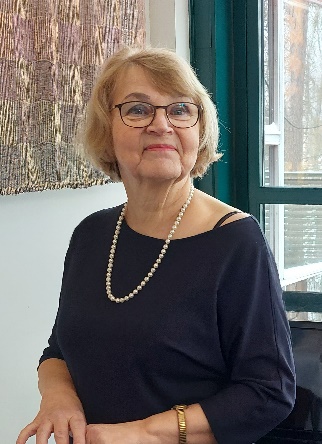 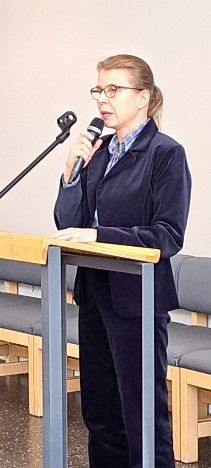 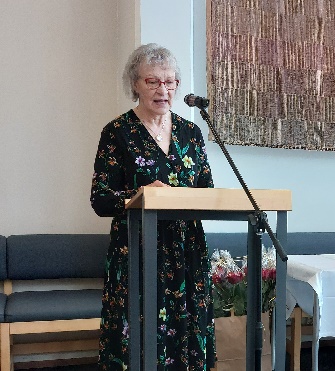 Lilja Kinnunen 		                    Pirkko Haikkala		            Maire KarttunenKuva: Sirkka Rinne                   	                    Kuva: Tuija Mod	            	            Kuva: Sirkka Rinne Kuva 04 Kuoron johtaja	Kuva 05 Laulukuoro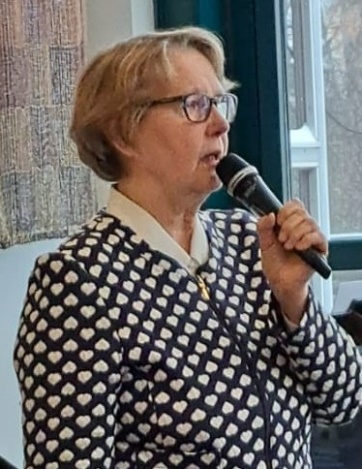 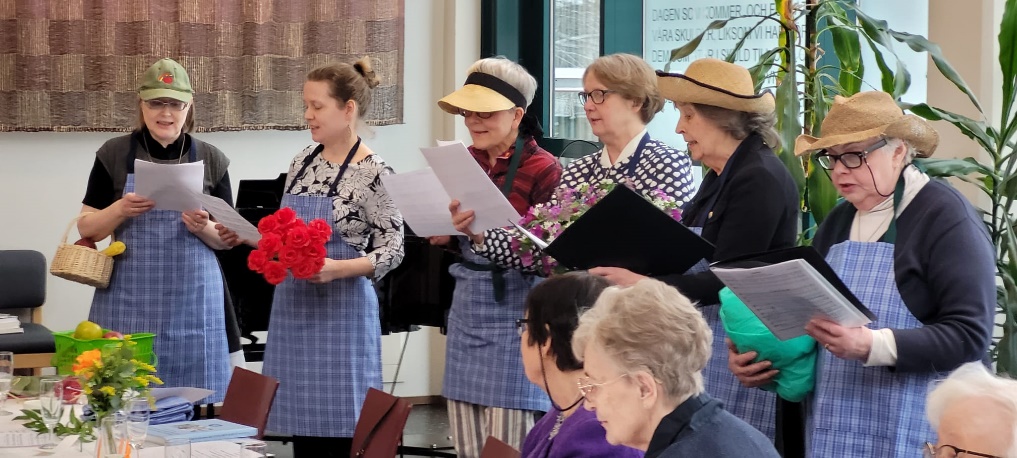 Riitta Hirvonen 	                          Kuoro esittää puutarhalaulun Kuva: Leena Karinen                   Kuva: Tuija Mod	            	            Kuva 06 Historiikin kansi       Kuva 07 Historiikkiryhmä            	               Tuija Mod, Helena Wagner, Maire Karttunen, Sirkka Rinne, Lilja Kinnunen ja Riitta Hirvonen  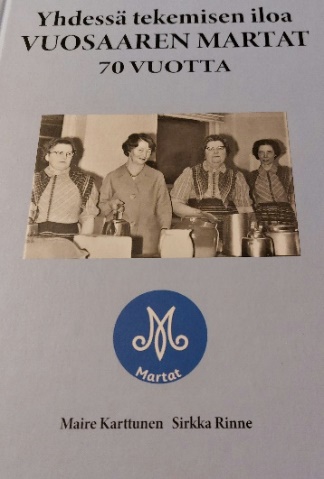 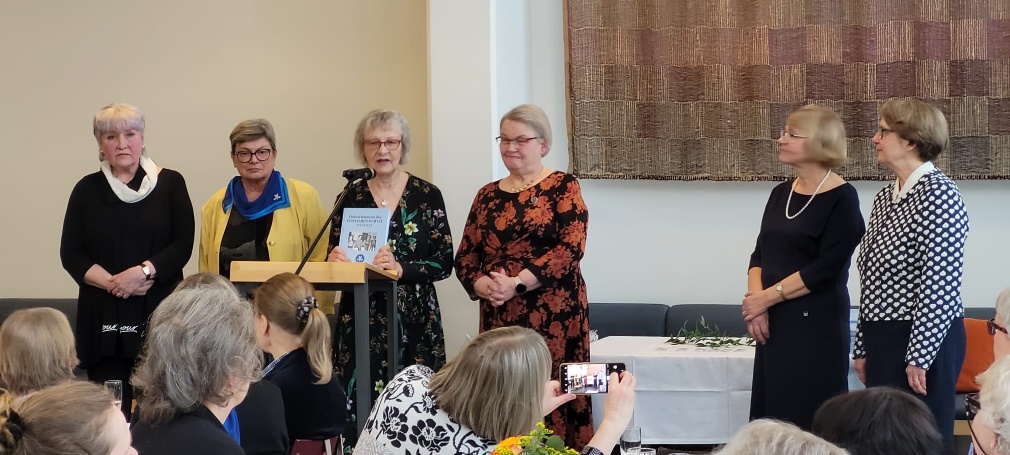  Kuva: Leena Karinen            Kuva: Kari ModKuva 08 70 v kronikan           	Kuva 09 Juhlamerkin saajiaesittäjä ja toinen kirjoittajista                                                                                                                                                                                                                                         Anneli Ojanen                             Marja-Liisa Pesonen, Päivi Larjo, Anneli Ojanen, Maire Karttunen, Liisa Jartti 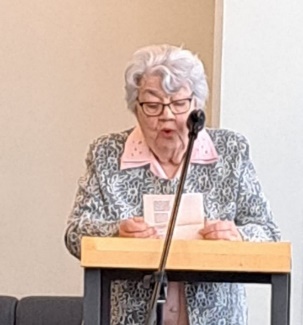 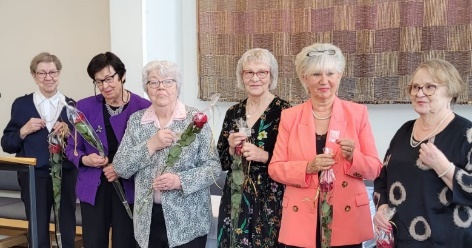 ja Riitta VuorinenKuva: Leena Karinen                 Kuva: Leena KarinenKuva 10 Juhlaväkeä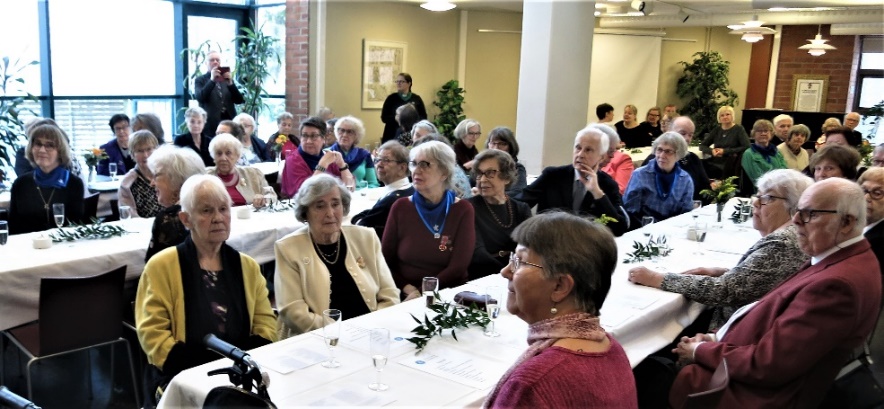 Kuva: Eero RinneTeksti: MK ja SR